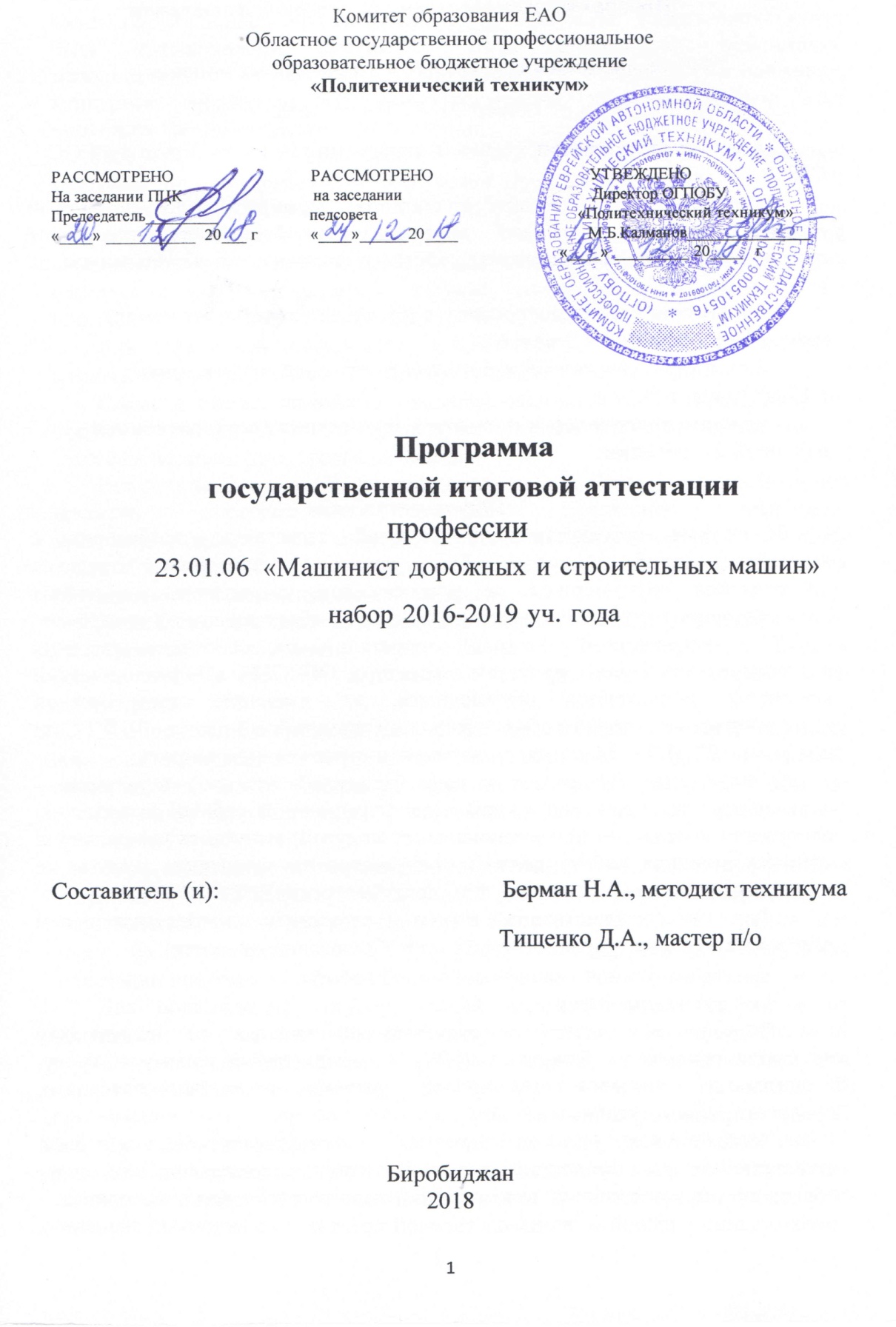 Комитет образования ЕАООбластное государственное профессиональноеобразовательное бюджетное учреждение«Политехнический техникум»РАССМОТРЕНО                               РАССМОТРЕНО                                   УТВЕЖДЕНОНа заседании ПЦК                             на заседании                                          Директор ОГПОБУ Председатель_________                    педсовета                                            «Политехнический техникум»              «____» ___________  20___ г           «____»______20____                           М.Б.Калманов_______________                                                                                                   «____» _________ 20____  г                                    Программа государственной итоговой аттестации  профессии        23.01.06  «Машинист дорожных и строительных машин»                                          набор 2016-2019 уч. годаСоставитель (и):                                               Берман Н.А., методист техникума                                                                                                                        Тищенко Д.А., мастер п/о          	Биробиджан2018Программа государственной итоговой аттестациипо ППКРС  профессии        23.01.06 «Машинист дорожных и строительных машин»                                          набор 2016-2019 уч. года.- вид государственной итоговой аттестации (в соответствии с ФГОС СПО):государственная итоговая аттестация включает государственный экзамен, защиту выпускной квалификационной работы (выпускная практическая квалификационная работа и письменная экзаменационная работа). - объем времени на подготовку и проведение государственной итоговой аттестации – 2 недели.- сроки проведения государственной итоговой аттестации:  с 17 по 30 июня 2019 г. - условия подготовки и процедура проведения государственной итоговой аттестации: Общие положенияПрограмма государственной итоговой аттестации, требования к выпускным квалификационным работам, критерии оценок знаний доводится до сведения обучающихся не позднее, чем за полгода до начала государственной итоговой аттестации по данной образовательной программе.К государственной итоговой аттестации на основании решения педагогического совета приказом директора ОГПОБУ «Политехнический техникум» допускаются обучающиеся, не имеющие академической задолженности и в полном объеме выполнившие учебный план по ППКРС по профессии 23.01.06 «Машинист дорожных и строительных машин».Обязательные требования к государственной итоговой аттестации - соответствие тематики выпускной квалификационной работы содержанию одного или нескольких профессиональных модулей; выпускная практическая квалификационная работа должна предусматривать сложность работы не ниже разряда по профессии рабочего, предусмотренного ФГОС СПО.Формами государственной итоговой аттестации по образовательным программам среднего профессионального образования являются:защита выпускной квалификационной работы;государственный экзамен.Обучающийся сдает государственный экзамен по отдельному профессиональному модулю (ПМ) (междисциплинарному курсу, дисциплине), определяющему уровень усвоения студентом материала, предусмотренного учебным планом. Необходимым условием допуска к государственной итоговой  аттестации является предоставление документов, подтверждающих освоение обучающимся компетенций при изучении ими теоретического материала и прохождении учебной и производственной практик по каждому из основных видов профессиональной деятельности. В том числе выпускником могут быть предоставлены отчеты о ранее достигнутых результатах, дополнительные сертификаты, свидетельства (дипломы) олимпиад, конкурсов, творческие работы по профессии, характеристики с мест прохождения производственной практики. Обучающимся предоставляется право выбора темы выпускной квалификационной работы, в том числе предложения своей тематики с необходимым обоснованием целесообразности ее разработки для практического применения. При этом тематика выпускной квалификационной работы должна соответствовать содержанию одного или нескольких профессиональных модулей, входящих в образовательную программу среднего профессионального образования.Для подготовки выпускной квалификационной работы обучающимся назначается руководитель и, при необходимости, консультанты.Сдача и защита выпускных квалификационных работ проводятся на открытых заседаниях государственной экзаменационной комиссии с участием не менее двух третей ее состава.Результаты выпускной квалификационной работы, государственного экзамена определяются оценками «отлично», «хорошо», «удовлетворительно», «неудовлетворительно» и объявляются в день защиты после оформления в установленном порядке протокола заседания государственной экзаменационной комиссии.Лицам, не проходившим государственной итоговой аттестации по уважительной причине, предоставляется возможность пройти государственную итоговую аттестацию без отчисления из образовательной организации.Дополнительные заседания государственных экзаменационных комиссий организуются в установленные образовательной организацией сроки, но не позднее четырех месяцев после подачи заявления лицом, не проходившим государственной итоговой аттестации по уважительной причине.Обучающиеся, не прошедшие государственной итоговой аттестации или получившие на государственной итоговой аттестации неудовлетворительные результаты, проходят государственную итоговую аттестацию не ранее чем через шесть месяцев после прохождения государственной итоговой аттестации впервые.Для прохождения государственной итоговой аттестации лицо, не прошедшее государственную итоговую аттестацию по неуважительной причине или получившее на государственной итоговой аттестации неудовлетворительную оценку, восстанавливается в образовательной организации на период времени, установленный образовательной организацией самостоятельно, но не менее предусмотренного календарным учебным графиком для прохождения государственной итоговой аттестации соответствующей образовательной программы среднего профессионального образования.Повторное прохождение государственной итоговой аттестации для одного лица назначается образовательной организацией не более двух раз.Решение государственной экзаменационной комиссии оформляется протоколом, который подписывается председателем государственной экзаменационной комиссии (в случае отсутствия председателя - его заместителем) и секретарем государственной экзаменационной комиссии и хранится в архиве образовательной организации.Государственная экзаменационная комиссия формируется из преподавателей образовательной организации, имеющих высшую или первую квалификационную категорию; лиц, приглашенных из сторонних организаций: преподавателей, имеющих высшую или первую квалификационную категорию, представителей работодателей или их объединений по профилю подготовки выпускников.Состав государственной экзаменационной комиссии утверждается распорядительным актом образовательной организации.Проведение государственной итоговой аттестации в форме государственного экзаменаГосударственный экзамен (госэкзамен) проводится в специально подготовленном помещении. Сдача госэкзамена проводится на открытых заседаниях государственной экзаменационной комиссии с участием не менее двух третей ее состава.Во время сдачи экзамена в кабинете может находиться не более 5-6 обучающихся. Время, отведенное на подготовку: первые 5 человек готовятся к ответу в течение 30 минут. Продолжительность экзамена – не более 6 часов. В критерии оценки качества подготовки студента по профессиональному модулю (междисциплинарному курсу, дисциплины) входят:- оценка уровня освоения дисциплин;- оценка компетенций;- обоснованность, четкость, краткость изложения ответа.Решения государственной экзаменационной комиссии принимаются на закрытых заседаниях простым большинством голосов членов комиссии, участвующих в заседании, при обязательном присутствии председателя комиссии или его заместителя. При равном числе голосов голос председательствующего на заседании государственной экзаменационной комиссии является решающим.Результаты сдачи госэкзамена  определяются оценками «отлично», «хорошо», «удовлетворительно», «неудовлетворительно» и объявляются в тот же день после оформления в установленном порядке протоколов заседаний государственных экзаменационных комиссий.Протоколы заседаний государственной экзаменационной комиссии подписываются председателем, заместителем председателя, ответственным секретарем и членами комиссии. Протоколы государственной итоговой аттестации выпускников заполняются в дни госэкзамена и хранятся вместе со сводными ведомостями итоговых оценок в архиве образовательной организации  75 лет.Перечень вопросов и практических заданий, выносимых на государственный экзаменГосударственный экзамен выпускники сдают в Ростехнадзоре. (Вопросы представлены в электронном виде).Критерии оценки качества подготовки выпускника во время  сдачи государственного экзаменаГосударственный экзамен оценивается государственной аттестационной комиссией в баллах: - отлично (5), - хорошо (4), - удовлетворительно (3), - неудовлетворительно (2). К критериям оценки уровня подготовки выпускника относятся: - полнота ответа обучающегося; - логическая последовательность изложения материала; - обоснованность ответа;- техническая грамотность;- четкость, - обоснованность, логичность, четкость ответов на дополнительные вопросы государственной экзаменационной комиссии; Оценка 5 «отлично» выставляется в случаях, когда  соблюдались следующие условия: - ответ на вопросы билета дан в полном объеме; - соблюдена логическая последовательность в изложении материала; - ответ был обоснованным, технически грамотным, четким, кратким; - ответы на дополнительные вопросы государственной экзаменационной комиссии были обоснованными, логически последовательными, четкими, краткими. Оценка 4 «хорошо» выставляется в следующих случаях: - ответ на вопросы билета дан в полном объеме, допустимы незначительные замечания; - соблюдена логическая последовательность в  изложении материала, допустима незначительная ошибка; - ответ был обоснованным, технически грамотным, четким, кратким; допустимы отдельные незначительные замечания; - ответы на дополнительные вопросы государственной аттестационной комиссии были обоснованными, при наличии отдельных незначительных замечаний.Оценка 3 «удовлетворительно» выставляется, когда: - ответ на вопросы билета дан  в неполном объеме; - допустимы нарушения логической последовательности в  изложении материала:-ответ был мало обоснованным, с нарушением технической грамотности, нечетким; -  допущены 2-3 грубые технические ошибки; - ответы на дополнительные вопросы государственной аттестационной комиссии были технически грамотными, но необоснованными, без четкого пояснения. Оценка 2 «неудовлетворительно» выставляется в следующих случаях: - ответы на вопросы  билета были частичными, нелогичными;- ответ обучающегося был непоследовательным, технически  неграмотным; - ответы на дополнительные вопросы государственной аттестационной комиссии были неверными;- обучающийся отказался отвечать на вопросы билета.Подготовка и проведение выпускной практической квалификационной работыВыпускная практическая квалификационная работа (ВПКР) проводится с целью определения уровня освоения технологического процесса, приемов и методов труда по соответствующей профессии, достижения требуемой производительности труда, выполнения норм времени и т.п., содержит наиболее характерные виды работ для данной профессии и выполняется выпускником самостоятельно.Выпускная практическая квалификационная работа по профессии должна соответствовать требованиям к уровню профессиональной подготовки выпускника, предусмотренному квалификационной характеристикой.Выпускная практическая квалификационная работа может быть выполнена:- на предприятии, где выпускник проходил производственную практику;- в учебно-производственных мастерских или лабораториях ОГПОБУ  «Политехнический техникум».Перечень тем выпускных практических квалификационных работ разрабатывается техникумом, рассматривается на цикловой комиссии, согласовывается с заместителем директора по учебно-производственной работе (УПР) и оформляется приказом руководителя образовательного учреждения. Количество работ в перечне должно быть больше количества выпускников в группе.Перечень тем доводится до сведения выпускников не позднее, чем за полгода до начала государственной итоговой аттестации по ППКРС.Руководителем выпускных практических квалификационных работ (он же руководитель производственной практики) в каждой группе назначается мастер производственного обучения.В последнюю неделю производственной практики выпускники в соответствие с графиком и нарядом-заданием (Приложение 1) выполняют ВПКР, руководитель выпускных практических квалификационных работ оформляет акт о выпускной практической квалификационной работе (Приложение 1), производственную характеристику и аттестационный лист (Приложение 2). Акт и производственная характеристика подписываются руководителем ВПКР и представителями предприятия.Акт о ВПКР, производственная характеристика сдается старшему мастеру и предоставляется Государственной аттестационной комиссии при защите выпускной квалификационной работы.Организация выполнения письменной экзаменационной работыПисьменная экзаменационная работа выполняется выпускником в соответствии с выбранной темой и требованиями, установленными Программой государственной итоговой аттестации по профессии.Письменная экзаменационная работа должна соответствовать содержанию производственной практики по профессии, а также объему знаний, умений и навыков, предусмотренных ФГОС СПО по данной профессии.Письменная экзаменационная работа должна иметь актуальность, новизну и практическую значимость и выполняться по возможности по предложениям (заказам) предприятий, организаций или ОГПОБУ  «Политехнический техникум».Темы письменных экзаменационных работ разрабатываются преподавателями ОГПОБУ «Политехнический техникум» совместно со специалистами предприятий или организаций, заинтересованных в разработке данных тем, рассматриваются на цикловой комиссии, согласовываются заместителем директора по учебно-производственной работе (УПР).Тема письменной экзаменационной работы может быть предложена выпускником при условии обоснования им целесообразности ее разработки. Тема письменной экзаменационной работы может быть определена выполнением реального макета, модели, действующего стенда и т.д.Закрепление тем письменных экзаменационных работ за выпускниками (с указанием руководителей) обсуждается на цикловой комиссии и оформляется приказом руководителя образовательного учреждения. Руководитель письменной экзаменационной работы может быть назначен из числа преподавателей, мастеров производственного обучения, ведущих специалистов организаций.По утвержденным темам руководители письменных экзаменационных работ разрабатывают и оформляют задания для каждого выпускника (Приложение 3).Задания на письменную экзаменационную работу подписываются руководителем письменной экзаменационной работы, рассматриваются цикловой комиссией и утверждаются заместителем директора по учебно-производственной работе (УПР).Допускается выполнение письменной экзаменационной работы группой выпускников, при этом задания выдаются каждому выпускнику.Задание на письменную экзаменационную работу выдаётся выпускнику не позднее, чем за две недели до начала производственной практики.Задание на письменную экзаменационную работу сопровождаются консультацией руководителя письменной экзаменационной работы, в ходе которой разъясняются назначение и задачи, структура и объем работы, принципы разработки и оформления, примерное распределение времени на выполнение отдельных частей письменной экзаменационной работы.Общее руководство и контроль за ходом выполнения письменных экзаменационных работ осуществляет заместитель директора по учебно-производственной работе (УПР).Основными функциями руководителя письменной экзаменационной работы являются:- разработка заданий;- консультирование по вопросам содержания и последовательности выполнения письменной экзаменационной работы;- оказание помощи обучающемуся в подборе необходимой литературы;- контроль за ходом выполнения письменной экзаменационной работы;- подготовка отзыва на письменную экзаменационную работу (Приложение 4).Структура письменной экзаменационной работы должна состоять из пояснительной записки и графической части.При выполнении реального макета, модели, действующего стенда графическая часть не представляется.Пояснительная записка выполняется в объеме до 20 листов печатного текста, включая технологические части по каждой рабочей профессии ОК-016-94. Графическая часть письменной экзаменационной работы выполняется в объеме 1 – 2 листа формата А3.При выполнении реального макета, модели, действующего стенда выпускник освобождается от графической части письменной экзаменационной работы.Пояснительная записка должна содержать:- титульный лист;- задание на письменную экзаменационную работу;- содержание;- введение;- технологическая часть по 3 разделам в соответствии с рабочими профессиями ОК-0196-94;- раздел по охране труда и технике безопасности;- заключение;- список используемой литературы;- приложения.Титульный лист.Титульный лист оформляется согласно установленным требованиям (Приложение 5).Задание на письменную экзаменационную работу.Задание на письменную экзаменационную работу оформляется в соответствии с установленными требованиями (Приложение 3). Введение.Раскрывается роль профессии и перспективы ее развития в современных условиях с учетом особенностей региона.Технологическая часть.Описывается назначение и устройство оборудования, его техническая характеристика или технологический процесс выполняемых работ. Дается краткая характеристика изделия, изготавливаемого при выполнении письменной экзаменационной работы.Технологическая часть должна содержать не менее 50% общего объема пояснительной записки, описание технологического процесса, материалов, инструментов и приспособлений, используемых при изготовлении изделия.Охрана труда и техника безопасности.Раскрывает основные положения охраны труда и техники безопасности по выполняемой работе. Вывод.Вывод содержит оценку представленной работы. Используемые источники.Перечень используемых источников составляется в соответствии со стандартом, регламентирующим правила составления списков литературы, документов, включая Интернет-сайты.Приложения.В ПЭР могут быть необходимые приложения, содержащие фотографии, технологические карты, рисунки, объёмные таблицы.После выполнения письменной экзаменационной работы выпускник подписывает ее у руководителя, который оформляет отзыв на письменную экзаменационную работу (Приложение 4), знакомит с ним выпускника и подписывает письменную экзаменационную работу у заместителя директора по учебно-производственной работе. Отзыв на письменную экзаменационную работу должен включать:- заключение о соответствии письменной экзаменационной работы заданию и требованиям федерального государственного образовательного стандарта среднего профессионального образования;- оценку новизны и практической значимости письменной экзаменационной работы;- вывод о качестве выполнения письменной экзаменационной работы.Письменная экзаменационная работа предоставляется на заседание государственной экзаменационной комиссии.Организация и проведение государственного экзамена, защиты выпускной квалификационной работыСдача государственного экзамена, защита выпускной квалификационной работы проводится на открытых заседаниях государственной экзаменационной комиссии.На защиту выпускной квалификационной работы отводится до 20 минут. Защита выпускной квалификационной работы включает:-  представление выпускника мастером ПО/преподавателем;-  выступление выпускника с кратким содержанием ВКР;- ответы выпускника на вопросы членов ГЭК.К письменной экзаменационной работе обязательно готовится видео-презентация, которая демонстрирует степень владения выпускником, в том числе, и общих компетенций.Функции и состав государственной экзаменационной комиссииГосударственная итоговая аттестация выпускников осуществляется государственной экзаменационной комиссией, состав которой формируется ОГПОБУ «Политехнический техникум» по каждой ППКРС.Численный состав государственной экзаменационной комиссии должен быть не менее 5 человек. Государственная экзаменационная комиссия формируется из представителей общественных организаций, педагогических работников ОГПОБУ «Политехнический техникум», специалистов организаций – заказчиков кадров. Допускается включение в состав государственной экзаменационной комиссии работников профильных учреждений среднего профессионального и высшего образования.Государственную экзаменационную комиссию возглавляет председатель, который организует и контролирует деятельность комиссии, обеспечивает единство требований, предъявляемых к выпускникам. Председатель государственной экзаменационной комиссии определяется из числа ведущих специалистов организаций (по согласованию). Председатель государственной экзаменационной комиссии утверждается учредителем образовательного учреждения (Комитетом образования Еврейской автономной области) по представлению ОГПОБУ «Политехнический техникум».Заместителем председателя государственной экзаменационной комиссии назначается директор ОГПОБУ «Политехнический техникум» или его заместитель по учебно-производственной работе (УПР).Ответственным секретарём государственной экзаменационной комиссии назначается работник ОГПОБУ «Политехнический техникум» из числа преподавателей, мастеров производственного обучения.Состав государственной экзаменационной комиссии утверждается приказом директора профессионального образовательного учреждения до 20 декабря  текущего года на следующий календарный год.Основными функциями государственной экзаменационной комиссии являются:- комплексная оценка уровня подготовки выпускника и его соответствие требованиям ФГОС СПО по программе подготовки квалифицированных рабочих, служащих;- принятие решения о присвоении уровня квалификации по результатам государственной итоговой аттестации и выдаче выпускнику документа установленного образца о среднем профессиональном образовании по ППКРС;-подготовка рекомендаций по совершенствованию качества профессионального обучения рабочих на основе анализа результатов итоговой государственной итоговой аттестации выпускников образовательного учреждения среднего профессионального образования по ППКРС.Государственной экзаменационной комиссии образовательным учреждением среднего профессионального образования представляются следующие документы:- государственные требования к минимуму содержания и уровню подготовки выпускников (ФГОС СПО), квалификационные требования по профессии ЕТКС и региональный компонент ППКРС учреждения;- программа государственной итоговой  аттестации выпускников;- приказ руководителя образовательного учреждения о допуске обучающихся к государственной итоговой аттестации;- сведения об успеваемости обучающихся (сводная ведомость успеваемости обучающихся и др. документы);- письменные экзаменационные работы;- отзывы на письменные экзаменационные работы;- акты выпускных практических квалификационных работ;- производственные характеристики;- аттестационные листы по производственной практике;- дневники производственной практики.По результатам государственной итоговой аттестации выпускников принимается решение государственной экзаменационной комиссией о присвоении уровня квалификации и выдаче выпускнику документа установленного образца о среднем профессиональном образовании по ППКРС. Решение о выдаче выпускнику документа установленного образца о среднем профессиональном образовании по ППКРС оформляется приказом руководителя образовательного учреждения.Решение государственной экзаменационной комиссии принимается на закрытом заседании большинством голосов членов государственной экзаменационной комиссии. В случае равенства голосов решающим является голос председателя государственной экзаменационной комиссии.Решение государственной экзаменационной аттестационной комиссии оформляется протоколом заседания комиссии. Протокол заседания государственной экзаменационной комиссии подписывается председателем и всеми членами в день проведения государственной итоговой аттестации.Протоколы государственной итоговой аттестации выпускников и сводные ведомости успеваемости обучающихся хранятся постоянно в архиве ОГПОБУ «Политехнический техникум».  Выполненные письменные экзаменационные работы хранятся после их защиты в профессиональном образовательном учреждении 3 года. По истечении указанного срока письменные экзаменационные работы по решению комиссии списываются актом.После окончания государственной итоговой аттестации государственная экзаменационной комиссия составляет отчет о работе. В отчете государственной экзаменационной комиссии отражается следующая информация:- перечень видов государственной итоговой  аттестации;- характеристика общего уровня подготовки выпускников по данной профессии;- качество подготовки выпускников;- количество дипломов с отличием;- недостатки подготовки обучающихся по данной профессии;- выводы и рекомендации.По результатам аттестационных испытаний выпускникам присваивается квалификация по профессии (профессиям) ОК 016-94 и выдается диплом о среднем профессиональном образовании установленного образца.Критерии оценки уровня и качества подготовки выпускникаЗащита письменной экзаменационной работы (ПЭР), государственный экзамен оценивается государственной аттестационной комиссией в баллах: отлично (5), хорошо (4), удовлетворительно (3), неудовлетворительно (2). К критериям оценки уровня подготовки выпускника относятся: -полнота выполнения письменной экзаменационной работы в соответствии с заданием; - выполнение пояснительной записки с учётом требований стандартов, предъявляемых к текстовым документам, наличие в ней необходимых разделов, полнота содержания и последовательность изложения материала; - наличие и содержание комплекта документов на технологический процесс изготовления изделия (оказание услуги), соответствие его требованиям стандартов ЕСТД; - обоснованность, логическая последовательность, техническая грамотность, четкость, краткость доклада выпускника при защите письменной экзаменационной работы; - обоснованность, логичность, четкость, краткость изложения ответов на дополнительные вопросы государственной экзаменационной комиссии; - отзыв руководителя на письменную экзаменационную работу. Оценка 5 «отлично» выставляется в случаях, когда при выполнении работы соблюдались следующие условия: - письменная экзаменационная работа выполнена в полном объеме в соответствии с заданием; - пояснительная записка выполнена с учётом требований стандартов, предъявляемых к текстовым документам, при наличии в ней необходимых разделов, полноты содержания и последовательности изложения материала; - доклад выпускника при защите письменной экзаменационной работы был обоснованным, логически последовательным, технически грамотным, четким, кратким; - ответы на дополнительные вопросы государственной экзаменационной комиссии были обоснованными, логически последовательными, четкими, краткими; - руководитель оценил письменную экзаменационную работу на оценку «отлично»; - выполнение выпускной практической квалификационной работы на оценку «отлично». Оценка 4 «хорошо» выставляется в следующих случаях: - письменная экзаменационная работа выполнена в полном объеме в соответствии с заданием; - пояснительная записка выполнена с учётом требований стандартов, предъявляемых к текстовым документам, при наличии в ней необходимых разделов, полноты содержания и последовательности изложения материала; - доклад выпускника при защите письменной экзаменационной работы был обоснованным, логически последовательным, технически грамотным, четким, кратким; - ответы на дополнительные вопросы государственной аттестационной комиссии были обоснованными, при наличии отдельных незначительных замечаний; - руководитель оценил письменную экзаменационную работу на оценку «хорошо» или «отлично»; - выполнение   выпускной практической квалификационной работы на оценку «хорошо». Оценка 3 «удовлетворительно» выставляется, когда: - письменная экзаменационная работа выполнена в полном объеме в соответствии с заданием; - пояснительная записка выполнена с частичным соответствием требованиям стандартов, предъявляемых к текстовым документам; -  имеются достаточные замечания по основным разделам работы; - доклад выпускника при защите письменной экзаменационной работы был последовательным, технически грамотным, четким, кратким; - ответы на дополнительные вопросы государственной аттестационной комиссии были технически грамотными, но не обоснованными, без четкого и краткого пояснения; - руководитель оценил письменную экзаменационную работу на оценку «хорошо» или «удовлетворительно»; - выпускная практическая квалификационная работа выполнена на оценку «удовлетворительно». Оценка 2 «неудовлетворительно» выставляется в следующих случаях: - письменная экзаменационная работа выполнена в полном объеме в соответствии с заданием; - пояснительная записка частично или полностью не соответствует требованиям стандартов при выполнении всех разделов работы, материал работы освещен очень кратко; - доклад выпускника при защите письменной экзаменационной работы был не  последовательным, технически не грамотным, кратким; - ответы на дополнительные вопросы государственной аттестационной комиссии были не верные; - выполнена некачественно выпускная практическая квалификационная работа, на оценку «неудовлетворительно».  Выполненная выпускная практическая квалификационная работа (ВПКР) оценивается государственной экзаменационной комиссией в баллах: отлично (5), хорошо (4), удовлетворительно (3), неудовлетворительно (2). К критериям оценки уровня подготовки выпускника относятся: - качество выполненных работ в соответствии с нормативно-технической документацией; - применение рациональных приемов труда при выполнении производственных операций; - соответствующая организация труда и рабочего места; -  умение выпускника использовать теоретические знания при выполнении практических задач; - уровень знаний и умений, позволяющий решать ситуационные и профессиональные задачи. Оценка 5 «отлично» выставляется в случаях, когда при выполнении работы соблюдались следующие условия: - выпускная практическая квалификационная работа выполнена в полном объеме в соответствии с заданием; - качество выполненных работ в полном объеме соответствует нормативно-технической документации; - выпускник применяет при выполнении производственных операций рациональные приемы труда; - организация труда и рабочего места в полном объеме соответствует требованиям охраны труда и ТБ;- выпускник демонстрирует умения использования теоретических знания при выполнении практических задач;- уровень знаний и умений, позволяющий решать ситуационные и профессиональные задачи.Оценка 4 «хорошо» выставляется в следующих случаях: -  выпускная практическая квалификационная работа выполнена в полном объеме в соответствии с заданием; - качество выполненных работ   соответствует нормативно-технической документации; - выпускник применяет при выполнении производственных операций рациональные приемы труда; - организация труда и рабочего места   соответствует требованиям охраны труда и ТБ;- выпускник демонстрирует умения использования теоретических знания при выполнении практических задач;-  уровень знаний и умений, позволяющий в основном решать ситуационные и профессиональные задачи.Оценка 3 «удовлетворительно» выставляется, когда: -  выпускная практическая квалификационная работа выполнена  в соответствии с заданием; - качество выполненных работ в основном соответствует нормативно-технической документации; - выпускник пытается применять при выполнении производственных операций рациональные приемы труда; - организация труда и рабочего места в основном соответствует требованиям охраны труда и ТБ;- выпускник демонстрирует отдельные умения использования теоретических знания при выполнении практических задач;- уровень знаний и умений, позволяющий в частности решать ситуационные и профессиональные задачи.Оценка 2 «неудовлетворительно» выставляется в следующих случаях: -  выпускная практическая   квалификационная    работа   выполнена не качественно, не в полном соответствии нормативно-технической документации; - выпускник не владеет рациональными приемами труда; - допущены нарушения требований охраны труда и ТБ;- выпускник не владеет умениями использования теоретических знаний при выполнении практических задач;- уровень знаний и умений, не позволяющий решать ситуационные и профессиональные задачи.Сводный перечень тем выпускных квалификационных работ (прилагается).Сводный перечень тем выпускных квалификационных работПриложение 1АКТприёма выпускной практической квалификационной работы«____»___________ 20____г.                                                                     г. БиробиджанКомиссия в составе:____________________________________________________________________________________________________________________________________________________________________________________________________составила акт приёма ВПКР студента 3 курса ОГПОБУ «Политехнический техникум», группа 331 МД________________________________________________ФИОВыпускная практическая квалификационная работа по профессии по ОК-016-94: ______________________  на тему: _______________________________________________________________________________________________________________     _______________________________________________________________________при норме ___ час. выполнена в течение __ час., что составляет ___%Качество работы________________________________________________________             Студент   __________________________    заслуживает присвоения квалификации                                               ФИО  __________________________ разрядаЧлены комиссии______________________ /_______________________/                                                                                                подпись______________________ /_______________________/______________________ /_______________________/МПНаряд – заданиевыпускнику ОГПОБУ «Политехнический техникум» г.Биробиджанна выполнение выпускной практической квалификационной работыпо профессии «Машинист дорожных и строительных машин»_______________________________                                                     Группа:  331 МД                                             ФИО Квалификация:__________________________________________________________________           Содержание выпускной практической квалификационной работы:______________________________________________________________________________________________________________________________________________________________          Норма времени:                     Дата проведения:                  Место проведения:Директор ОГПОБУ «Политехнический техникум»                          М.Б.КалмановПриложение 2ПРОИЗВОДСТВЕННАЯ ХАРАКТЕРИСТИКА   на студента  ____________________________________________________________                                                                                                            (фамилия, имя, отчество)  ОГПОБУ «Политехнический техникум»  Профессия: 23.01.06  «Машинист дорожных и строительных машин»  Студент ______________________________________________________________                                                                                                           (фамилия, имя, отчество) В период производственной практики в  _____________________________________________________________________________ фактически проработал с  _____.____. 20____г. по  ____.____. 20___ г. и выполнял следующие виды работ:          ПМ. 01. «Устройство, ТО и ремонт дорожных и строительных машин»- разборка узлов и агрегатов дорожно-строительных машин и тракторов, подготовка их к ремонту; - обнаружение и устранение неисправностей; -выполнение основных операций технического осмотра;- выполнение работы по разборке и сборке отдельных сборочных единиц и рабочих механизмов      ПМ. 02  «Обеспечение производства дорожно-строительных работ»- управление дорожными и строительными машинами (под рук. наставника)- производство  земляных, дорожных и строительных работ (под рук. наставника)-выполнение технических требований, предъявляемых  к качеству выполняемых работ- соблюдение безопасных условий работ.       Качество выполнения работ _____________________________________________________________________________        Степень сформированности профессиональных  и общих компетенций Выполнение норм выработки за период с  ___  _______ 20___ г. по ___ ________ 20___г.__________________________________________________________________________________________________________________________________________________________		(производственные показатели)__________________________________________________________________________________________________________________________________________________________Знание технологического процесса, обращение с инструментами и оборудованием: _____________________________________________________________________________(подробный отзыв)__________________________________________________________________________________________________________________________________________________________Трудовая дисциплина __________________________________________________________Выводы________________________________________________________________________________________________________________________________________________________________________________________________________________________________студент___________________________________________________________________(Ф.И.О.)Заслуживает присвоения квалификации:_____________________________________________________________________ разряда;оценки:___________________________________Руководитель практики от предприятия___________________________________________Руководитель предприятия ________________________                __________________                                                                                                                             (подпись)«___» _________ 20___ г.    Приложение 3УТВЕРЖДАЮЗаместитель директора по УПР         Е.А.Астафьева /____________/  «___»______________20___г.ЗАДАНИЕ на письменную экзаменационную работу выпускнику ОГПОБУ  «Политехнический техникум»__________________________                                    ФИОГруппа:  МД-331Профессия: Машинист дорожных и строительных машин          Квалификация:  машинист бульдозера - тракторист;          ТЕМА ЗАДАНИЯ: Технология подготовки к работе и работа бульдозера ДЗ-171.1-03 при планировке площадки с предварительным рыхлением.          ИСХОДНЫЕ ДАННЫЕ: Наименование и вид работ: - ведение процесса рыхления на бульдозере ДЗ-171.1-03;- ведение процесса планировки площадки на бульдозере ДЗ-171.1-03;2.  Характеристика или состав работ:  1) наблюдение за техническим состоянием обслуживаемого оборудования бульдозера; 2) осмотр и чистка оборудования бульдозера; 3) прием и подача сигналов; 4) пуск и остановка оборудования бульдозера;  5) выполнение проверки на холостом ходу работы всех механизмов и на малом ходу работы тормозов;  6)  выполнение работ бульдозером по разработке и перемещению грунтов; выполнение работ бульдозером по планировке площадей при устройстве выемок, насыпей, резервов, кавальеров и банкетов; выполнение работ бульдозером по рыхлению грунта; 7) контроль качества выполняемых работ; 8) выявление и устранение неисправностей в работе обслуживаемого оборудования; 9) участие в ремонте обслуживаемого оборудования;3.  Общий объем в единицах измерения: 7 часов.4.  Сроки выполнения работы: черновик - до 15.05.2019 г.; чистовик – до 05.06.2019 г.5.  Рекомендуемая литература: 1. Устройство и эксплуатация дорожно-строительных машин: Учебник для на. проф .образования / Раннев А.В., Полосин М.Д.;-3-е издание., стер.-М,: Издательский центр «Академия»,2008.-482с2. Киселев М.М. Топливосмазочные материалы для строительных машин: Справочник. М.: Стройиздат, 2008.-217с.3. Тракторы. Устройство и техническое обслуживание /Г.И.Гладков, А.М.Петренко. — М. : Транспорт, 2009.4. Бульдозеры, скреперы, грейдеры / В.В.Забегалов, Э.Г.Ронинсон.— М : Высш. шк., 2010г.5.  Машинист дорожных и строительных машин : справ,пособие / М.Д.Полосин. — М.: Изд. центр «Академия», 2005.6.  Устройство дорожно-строительных машин: альбом /Э.Г.Ронинсон, М.Д.Полосин. — М. : Изд. центр «Академия», 2010г.7. Машинист бульдозера /Э.Г.Ронинсон, М.Д.Полосин. — М.: Изд. центр «Академия», 2013г.8. Машинист экскаватора одноковшового/ У.И. Сапоненко — М.: Изд. центр «Академия», 2012г.9. Типовая инструкция по охране труда для машинистов одноковшовых гусеничных и пневмоколесных экскаваторов ТОИ Р-218-25-94.10. Инструкция по охране труда для машиниста бульдозера.СОДЕРЖАНИЕ ЗАДАНИЯ:I. Графическая часть – схема технологического процессаII. Пояснительная записка:ВВЕДЕНИЕ (раскрывается роль профессии и перспективы ее развития с учетом особенностей региона; актуальность темы, цель ВКР, задачи, решаемые для достижения поставленной цели).СОДЕРЖАНИЕТЕХНОЛОГИЧЕСКАЯ ЧАСТЬ (состоит из 2 разделов, соответствующих присваиваемой квалификации)По каждому разделу: описывается назначение, устройство обслуживаемого оборудования, его техническая характеристика и технологический процесс выполняемых работ.ОХРАНА ТРУДА И ТЕХНИКА БЕЗОПАСНОСТИРаскрывает основные положения охраны труда и техники безопасности по выполняемой работеЗАКЛЮЧЕНИЕСодержит оценку представленной работы.СПИСОК ИСПОЛЬЗОВАННЫХ ИСТОЧНИКОВПеречень используемых источников составляется в соответствии со стандартом, регламентирующим правила составления списков литературы и документов, включая Интернет-сайты.ПРИЛОЖЕНИЯФотографии, технологические карты, рисунки и т.д.Срок сдачи письменной экзаменационной работы: 05 июня 2019 г.Задание выдано: 01 декабря 2018 г.  Работа сдана       «____»____________20___г.    Руководитель работы:              Д.А. Тищенко  /___________                                                                                   ФИО                                    подписьРассмотрено ПЦК ______________ протокол № от «___» _______20___г.Председатель ПЦК __________________________ / ______________/                                                                                                ФИО                                          подпись                                                                                         УТВЕРЖДАЮЗаместитель директора по УПР         Е.А.Астафьева /____________/«___»_______________20___г.ЗАДАНИЕ на письменную экзаменационную работу выпускнику ОГПОБУ  «Политехнический техникум»____________________________                                    ФИОГруппа:  МД-331Профессия: Машинист дорожных и строительных машин          Квалификация: машинист экскаватора одноковшового - тракторист;          ТЕМА ЗАДАНИЯ: Технология подготовки к работе и работа на экскаваторе  ЭО-33211А при планировке площадки.          ИСХОДНЫЕ ДАННЫЕ: Наименование и вид работ: - ведение процесса на экскаваторе  ЭО-33211А при планировке площадки;2.  Характеристика или состав работ:  1) наблюдение за техническим состоянием обслуживаемого оборудования экскаватора; 2) осмотр и чистка оборудования экскаватора; 3) прием и подача сигналов; 4) пуск и остановка оборудования экскаватора;  5) выполнение проверки на холостом ходу работы всех механизмов и на малом ходу работы тормозов;  6)  выполнение работ экскаватором по разработке и перемещению грунтов; выполнение работ экскаваторм по планировке площадей при устройстве выемок, насыпей, резервов, кавальеров и банкетов;  7) контроль качества выполняемых работ; 8) выявление и устранение неисправностей в работе обслуживаемого оборудования; 9) участие в ремонте обслуживаемого оборудования;3.  Общий объем в единицах измерения: 7 часов.4.  Сроки выполнения работы: черновик - до 15.05.2019 г.; чистовик – до 05.06.2019 г.5.  Рекомендуемая литература: 1. Устройство и эксплуатация дорожно-строительных машин: Учебник для на. проф .образования / Раннев А.В., Полосин М.Д.;-3-е издание., стер.-М,: Издательский центр «Академия», 2008.-482с2. Киселев М.М. Топливосмазочные материалы для строительных машин: Справочник. М.: Стройиздат, 2008.-217с.3. Тракторы. Устройство и техническое обслуживание /Г.И.Гладков, А.М.Петренко. — М. : Транспорт, 2009.4. Бульдозеры, скреперы, грейдеры / В.В.Забегалов, Э.Г.Ронинсон.— М. : Высш. шк., 2010г.5.  Машинист дорожных и строительных машин : справ,пособие / М.Д.Полосин. — М. : Изд. центр «Академия», 2005.6.  Устройство дорожно-строительных машин: альбом /Э.Г.Ронинсон, М.Д.Полосин. — М. : Изд. центр «Академия», 2010г.7. Машинист бульдозера /Э.Г.Ронинсон, М.Д.Полосин. — М.: Изд. центр «Академия», 2013г.8. Машинист экскаватора одноковшового/ У.И. Сапоненко — М.: Изд. центр «Академия», 2012 г.9. Типовая инструкция по охране труда для машинистов одноковшовых гусеничных и пневмоколесных экскаваторов ТОИ Р-218-25-94.10. Инструкция по охране труда для машиниста бульдозера.СОДЕРЖАНИЕ ЗАДАНИЯ:I. Графическая часть – схема технологического процессаII. Пояснительная записка:ВВЕДЕНИЕ (раскрывается роль профессии и перспективы ее развития с учетом особенностей региона; актуальность темы, цель ВКР, задачи, решаемые для достижения поставленной цели).СОДЕРЖАНИЕТЕХНОЛОГИЧЕСКАЯ ЧАСТЬ (состоит из 1 раздела, соответствующих присваиваемой квалификации)По каждому разделу: описывается назначение, устройство обслуживаемого оборудования, его техническая характеристика и технологический процесс выполняемых работ.ОХРАНА ТРУДА И ТЕХНИКА БЕЗОПАСНОСТИРаскрывает основные положения охраны труда и техники безопасности по выполняемой работеЗАКЛЮЧЕНИЕСодержит оценку представленной работы.СПИСОК ИСПОЛЬЗОВАННЫХ ИСТОЧНИКОВПеречень используемых источников составляется в соответствии со стандартом, регламентирующим правила составления списков литературы и документов, включая Интернет-сайты.ПРИЛОЖЕНИЯФотографии, технологические карты, рисунки и т.д.Срок сдачи письменной экзаменационной работы: 05июня 2019 г.Задание выдано: 01 декабря 2018  г.  Работа сдана       «____»____________20___г.    Руководитель работы: Д.А. Тищенко /_________________                                                    ФИО                                           подписьРассмотрено ПЦК ______________ протокол № от «___» _______20___г.Председатель ПЦК __________________________ / ______________/                                                                                                      ФИО                               подписьАТТЕСТАЦИОННЫЙ ЛИСТпо итогам прохождения производственной практикиФИО студента _______________________________________________Группа МД-331Профессия: 190629.01 Машинист дорожных и строительных машинуспешно прошёл производственную практику по элементам профессиональных модулей ПМ. 01. «Устройство, ТО и ремонт дорожных и строительных машин» и ПМ. 02.  «Обеспечение производства дорожно-строительных работ»в объёме 864 часа в период с "____"  _____ 2018  года по "___" ____2018 годав  ____________________________________________________________________________                                                                           (название предприятия)     Виды и объем работ, выполненные обучающимся: Разборка и сборка дизельных автомобилей; разборка и сборка карбюраторных автомобилей; разборка и сборка легковых автомобилей; ТО и ремонт автомобиля; разборка и сборка узлов и агрегатов; разборка, регулировка, сборка мостов автомобилей; проверка работы приборов зажигания, установка и регулировка зажигания; управление дорожными и строительными машинами; производство  земляных, дорожных и строительных работ; выполнение технических требований, предъявляемых  к качеству выполняемых работ.Результаты аттестации:Качество выполнения работ в соответствии с технологией и (или) требованиями организации, в которой проходила практика (характеристика учебной и профессиональной деятельности):___________________________________________________________________________________________________________________________________________________________________________________________________________________________________________________________________________________________________________________________________________________________________________________________________________________________________________________________________________________________________________________________________________________________________________________________________________Руководитель производственной практики_______________     ________________________                                                                                      подпись                                фиоРуководитель предприятия(организации) _______________   _________________________                                                                               подпись                                          фиоМ.П."____"__________ 20____ г.Мастер группы: 		  ____________  _________________________Старший мастер: 		  ____________  _________________________Зам директора по УПР: 	  ____________  _________________________Приложение 4ОБЛАСТНОЕ ГОСУДАРСТВЕННОЕ ПРОФЕССИОНАЛЬНОЕ ОБРАЗОВАТЕЛЬНОЕ БЮДЖЕТНОЕ УЧРЕЖДЕНИЕ «ПОЛИТЕХНИЧЕСКИЙ ТЕХНИКУМ»ОТЗЫВНА ПИСЬМЕННУЮ ЭКЗАМЕНАЦИОННУЮ РАБОТУСтудент (ка)_____________________________________________________________                                                                (фамилия, имя, отчество)Курса 3 Группы 331 МД  по профессии «Машинист дорожных и строительных машин»Тема: _____________________________________________________________________________________________________________________________________________________________Заключение о соответствии письменной экзаменационной работы заданию и требованиямФедерального государственного образовательного стандарта______________________________________________________________________________________________________________   Новизна и практическая значимость письменной экзаменационной работы____________________________________________________________________________Качество выполнения письменной экзаменационной работы____________________________________________________________________________Оценка __________________________________________________________________________Руководитель письменнойэкзаменационной работы ________________/_____________________/                                                   (подпись) (расшифровка подписи)«_____»_________________ 20____ г.Приложение 5ОБЛАСТНОЕ ГОСУДАРСТВЕННОЕ ПРОФЕССИОНАЛЬНОЕ ОБРАЗОВАТЕЛЬНОЕ БЮДЖЕТНОЕ УЧРЕЖДЕНИЕ «ПОЛИТЕХНИЧЕСКИЙ ТЕХНИКУМ»Письменнаяэкзаменационная работаТема: _____________________________________________________________________________________________________________________________________________________________________________________Пояснительная запискаПЭР 23.01.06  15.06.19.ПЗ«Машинист дорожных и строительных машин»Руководитель работы ______________ /___________________/                                                                         подпись                   инициалы, фамилияСтудент _________________ /_________________/                                               подпись                     инициалы, фамилияг.Биробиджан                                                    2019 г.Тема письменной экзаменационной работыСодержание выпускной практической квалификационной работы  первая тема -  выполнение работ экскаваторомвторая тема – выполнение работ бульдозеромОсобенности технического обслуживания и ремонта главной передачи и дифференциала  трактора МТЗ-80/82.Окончательная планировка площадки бульдозером за один проход в одном направлении.Особенности технического обслуживания и ремонта главной передачи и дифференциала  трактора МТЗ-80/82.Разработка грунта в котлованах одноковшовым экскаватором с погрузкой грунта в транспортные средства.Технология траншейного  способа разработки грунта бульдозером.Окончательная планировка площадки бульдозером за один проход в одном направлении.Технология траншейного  способа разработки грунта бульдозером.Разработка грунта в котлованах одноковшовым экскаватором с погрузкой грунта в транспортные средства.Особенности технического обслуживания и ремонта коробки передач трактора ДТ-75М.Окончательная планировка площадки бульдозером за один проход в одном направлении.Особенности технического обслуживания и ремонта коробки передач трактора ДТ-75М.Разработка грунта в котлованах одноковшовым экскаватором с погрузкой грунта в транспортные средства.Технология организации работ при разработке траншей одноковшовым  экскаватором.Окончательная планировка площадки бульдозером за один проход в одном направлении.Технология организации работ при разработке траншей одноковшовым  экскаватором.Разработка грунта в котлованах одноковшовым экскаватором с погрузкой грунта в транспортные средства.Особенности технического обслуживания и ремонта задней навесной гидравлической системы колёсного трактора МТЗ-80.Окончательная планировка площадки бульдозером за один проход в одном направлении.Особенности технического обслуживания и ремонта задней навесной гидравлической системы колёсного трактора МТЗ-80.Разработка грунта в котлованах одноковшовым экскаватором с погрузкой грунта в транспортные средства.Тема письменной экзаменационной работыСодержание выпускной практической квалификационной работыТехнология организации и выполнения работ по перемещению различных видов грунта в отвал одноковшовым экскаватором.Окончательная планировка площадки бульдозером за один проход в одном направлении.Технология организации и выполнения работ по перемещению различных видов грунта в отвал одноковшовым экскаватором.Разработка грунта в котлованах одноковшовым экскаватором с погрузкой грунта в транспортные средства.Технология выполнения работ по патрульной очистке дорожного полотна от снега колесным трактором.Окончательная планировка площадки бульдозером за один проход в одном направлении.Технология выполнения работ по патрульной очистке дорожного полотна от снега колесным трактором.Разработка грунта в котлованах одноковшовым экскаватором с погрузкой грунта в транспортные средства.Технология организации и выполнения работ при рытье траншей бульдозером.Окончательная планировка площадки бульдозером за один проход в одном направлении.Технология организации и выполнения работ при рытье траншей бульдозером.Разработка грунта в котлованах одноковшовым экскаватором с погрузкой грунта в транспортные средства.Особенности технического обслуживания и ремонта ходовой части гусеничного одноковшового экскаватора 2 размерной группы.Окончательная планировка площадки бульдозером за один проход в одном направлении.Особенности технического обслуживания и ремонта ходовой части гусеничного одноковшового экскаватора 2 размерной группы.Разработка грунта в котлованах одноковшовым экскаватором с погрузкой грунта в транспортные средства.Технология организации и выполнения работ при разработке выемок бульдозером.Окончательная планировка площадки бульдозером за один проход в одном направлении.Технология организации и выполнения работ при разработке выемок бульдозером.Разработка грунта в котлованах одноковшовым экскаватором с погрузкой грунта в транспортные средства.Технология организации и выполнения работ при разработке грунта обратной лопатой одноковшового экскаватора.Окончательная планировка площадки бульдозером за один проход в одном направлении.Технология организации и выполнения работ при разработке грунта обратной лопатой одноковшового экскаватора.Разработка грунта в котлованах одноковшовым экскаватором с погрузкой грунта в транспортные средства.Тема письменной экзаменационной работыСодержание выпускной практической квалификационной работыТехнология выполнения вскрышных работ  траншейным способом параллельными движениями с применением бульдозера.Окончательная планировка площадки бульдозером за один проход в одном направлении.Технология выполнения вскрышных работ  траншейным способом параллельными движениями с применением бульдозера.Разработка грунта в котлованах одноковшовым экскаватором с погрузкой грунта в транспортные средства.Технология выполнения вскрышных работ с помощью бульдозера веерным движением с угловыми заездами.Окончательная планировка площадки бульдозером за один проход в одном направлении.Технология выполнения вскрышных работ с помощью бульдозера веерным движением с угловыми заездами.Разработка грунта в котлованах одноковшовым экскаватором с погрузкой грунта в транспортные средства.Технология выполнения земляных планировочных работ бульдозером.Окончательная планировка площадки бульдозером за один проход в одном направлении.Технология выполнения земляных планировочных работ бульдозером.Разработка грунта в котлованах одноковшовым экскаватором с погрузкой грунта в транспортные средства.Технология выполнения вскрышных работ комбинированным способом.Окончательная планировка площадки бульдозером за один проход в одном направлении.Технология выполнения вскрышных работ комбинированным способом.Разработка грунта в котлованах одноковшовым экскаватором с погрузкой грунта в транспортные средства.Технология вскрышных работ бульдозерно-экскаваторным способом с аккумулирующей траншеей. Окончательная планировка площадки бульдозером за один проход в одном направлении.Технология вскрышных работ бульдозерно-экскаваторным способом с аккумулирующей траншеей. Разработка грунта в котлованах одноковшовым экскаватором с погрузкой грунта в транспортные средства.Технология  ремонта балансирной каретки трактора  ДТ-75М.Окончательная планировка площадки бульдозером за один проход в одном направлении.Технология  ремонта балансирной каретки трактора  ДТ-75М.Разработка грунта в котлованах одноковшовым экскаватором с погрузкой грунта в транспортные средства.Тема письменной экзаменационной работыСодержание выпускной практической квалификационной работыТехнология ремонта корзины сцепления  трактора ДТ-75М.Окончательная планировка площадки бульдозером за один проход в одном направлении.Технология ремонта корзины сцепления  трактора ДТ-75М.Разработка грунта в котлованах одноковшовым экскаватором с погрузкой грунта в транспортные средства.Особенности технического обслуживания и ремонта ходовой части трактора ДТ -75М.Окончательная планировка площадки бульдозером за один проход в одном направлении.Особенности технического обслуживания и ремонта ходовой части трактора ДТ -75М.Разработка грунта в котлованах одноковшовым экскаватором с погрузкой грунта в транспортные средства.Особенности техническое обслуживание воздухоочистителя двигателя внутреннего сгорания «СМД-62».Окончательная планировка площадки бульдозером за один проход в одном направлении.Особенности техническое обслуживание воздухоочистителя двигателя внутреннего сгорания «СМД-62».Разработка грунта в котлованах одноковшовым экскаватором с погрузкой грунта в транспортные средства.Особенности техническое обслуживание фильтров топливной системы двигателя внутреннего сгорания «СМД»-62.Окончательная планировка площадки бульдозером за один проход в одном направлении.Особенности техническое обслуживание фильтров топливной системы двигателя внутреннего сгорания «СМД»-62.Разработка грунта в котлованах одноковшовым экскаватором с погрузкой грунта в транспортные средства.Технология регулировки механизмов поворота трактора ДТ-75М.Окончательная планировка площадки бульдозером за один проход в одном направлении.Технология регулировки механизмов поворота трактора ДТ-75М.Разработка грунта в котлованах одноковшовым экскаватором с погрузкой грунта в транспортные средства.Технология регулировки механизмов поворота трактора Т-130.Окончательная планировка площадки бульдозером за один проход в одном направлении.Технология регулировки механизмов поворота трактора Т-130.Разработка грунта в котлованах одноковшовым экскаватором с погрузкой грунта в транспортные средства.Тема письменной экзаменационной работыСодержание выпускной практической квалификационной работыТехнология технического обслуживания генератора трактора МТЗ-80 с соблюдением техники безопасности труда при разборке и сборке.Предварительная планировка площадки бульдозером за один проход.Технология технического обслуживания генератора трактора МТЗ-80 с соблюдением техники безопасности труда при разборке и сборке.Разработка грунта при устройстве выемок и насыпей одноковшовым экскаватором.Технологический процесс демонтажа и ремонта водяного насоса трактора МТЗ-82.Засыпка грунтом траншеи с перемещением на расстояние 5м бульдозером.Технологический процесс демонтажа и ремонта водяного насоса трактора МТЗ-82.Разработка грунта в траншее одноковшовым экскаватором навымет.Технология регулировки форсунок дизельного двигателя  «Д-245».Окончательная планировка площадки бульдозером за один проход в одном направлении.Технология регулировки форсунок дизельного двигателя  «Д-245».Разработка грунта в котловане одноковшовым экскаватором с погрузкой грунта в транспортные средства.Особенности  технического обслуживания блокировки дифференциала заднего моста  трактора МТЗ-82.1.Засыпка траншеи бульдозером с перемещением грунта на расстояние 5 м.Особенности  технического обслуживания блокировки дифференциала заднего моста  трактора МТЗ-82.1.Разработка грунта в траншее одноковшовым экскаватором навымет.Технология ремонта ступицы переднего колеса трактора МТЗ 80.Предварительная планировка площадки бульдозером за один проход.Технология ремонта ступицы переднего колеса трактора МТЗ 80.Разработка грунта при устройстве выемок и насыпей одноковшовым экскаватором.Особенности технического обслуживания и ремонта вала отбора мощности трактора МТЗ-82.1.Окончательная планировка площадки бульдозером за один проход в одном направлении.Особенности технического обслуживания и ремонта вала отбора мощности трактора МТЗ-82.1.Разработка грунта в котлованах одноковшовым экскаватором с погрузкой грунта в транспортные средства.Тема письменной экзаменационной работыСодержание выпускной практической квалификационной работыТехнология  регулировка сцепления трактора Т-170.Предварительная планировка площадки бульдозером за один проход.Технология  регулировка сцепления трактора Т-170.Разработка грунта при устройстве выемок и насыпей одноковшовым экскаватором.Технология замены термостата на двигателе СМД-60.Предварительная планировка площадки бульдозером за один проход.Технология замены термостата на двигателе СМД-60.Разработка грунта при устройстве выемок и насыпей одноковшовым экскаватором.Технология ремонта насоса НШ-100.Засыпка траншеи бульдозером с перемещением грунта на расстояние 5 м.Технология ремонта насоса НШ-100.Разработка грунта в траншее одноковшовым экскаватором навымет.Технология ремонта насоса системы смазки двигателя СМД-60Окончательная планировка площадки бульдозером за один проход в одном направлении.Технология ремонта насоса системы смазки двигателя СМД-60Разработка грунта в котлованах одноковшовым экскаватором с погрузкой грунта в транспортные средства.Технология замены масла в двигателе А-41.Предварительная планировка площадки бульдозером за один проход.Технология замены масла в двигателе А-41.Разработка грунта при устройстве выемок и насыпей одноковшовым экскаватором.Технология обслуживания реле-регулятора электросистемы трактора МТЗ -82.1Предварительная планировка площадки бульдозером за один проход.Технология обслуживания реле-регулятора электросистемы трактора МТЗ -82.1Разработка грунта при устройстве выемок и насыпей одноковшовым экскаватором.Тема письменной экзаменационной работыСодержание выпускной практической квалификационной работыТехнология регулировки фар трактора МТЗ-82.1.Засыпка грунтом траншеи с перемещением на расстояние 5м бульдозером.Технология регулировки фар трактора МТЗ-82.1.Разработка грунта в траншее одноковшовым экскаватором навымет.Особенности технического обслуживания масляного фильтра двигателя А-41.Предварительная планировка площадки бульдозером за один проход.Особенности технического обслуживания масляного фильтра двигателя А-41.Разработка грунта при устройстве выемок и насыпей одноковшовым экскаватором.Особенности технического обслуживания масляных фильтров двигателя ЯМЗ-240Б.Предварительная планировка площадки бульдозером за один проход.Особенности технического обслуживания масляных фильтров двигателя ЯМЗ-240Б.Разработка грунта при устройстве выемок и насыпей одноковшовым экскаватором.Технология регулировки сцепления трактора МТЗ-80.Засыпка грунтом траншеи с перемещением на расстояние 5м бульдозером.Технология регулировки сцепления трактора МТЗ-80.Разработка грунта в траншее одноковшовым экскаватором навымет.Технология замены ножей на отвале бульдозера Т-170.Предварительная планировка площадки бульдозером за один проход.Технология замены ножей на отвале бульдозера Т-170.Разработка грунта при устройстве выемок и насыпей одноковшовым экскаватором.Технология регулировки сцепления трактора ДТ-75М.Предварительная планировка площадки бульдозером за один проход.Технология регулировки сцепления трактора ДТ-75М.Разработка грунта при устройстве выемок и насыпей одноковшовым экскаватором.Тема письменной экзаменационной работыСодержание выпускной практической квалификационной работыТехнология замены звена в гусенице трактора ДТ-75М.Предварительная планировка площадки бульдозером за один проход.Технология замены звена в гусенице трактора ДТ-75М.Разработка грунта при устройстве выемок и насыпей одноковшовым экскаватором.Технология обслуживания регулятора двигателя  ПД-10М2.Предварительная планировка площадки бульдозером за один проход.Технология обслуживания регулятора двигателя  ПД-10М2.Разработка грунта при устройстве выемок и насыпей одноковшовым экскаватором.Технология обслуживания карбюратора двигателя ПД-10М2.Предварительная планировка площадки бульдозером за один проход.Технология обслуживания карбюратора двигателя ПД-10М2.Разработка грунта при устройстве выемок и насыпей одноковшовым экскаватором.Технология обслуживания пневматического ходового устройства трактора МТЗ-80.Предварительная планировка площадки бульдозером за один проход.Технология обслуживания пневматического ходового устройства трактора МТЗ-80.Разработка грунта при устройстве выемок и насыпей одноковшовым экскаватором.Технология обслуживания гидрораспределителя трактора МТЗ-80.Предварительная планировка площадки бульдозером за один проход.Технология обслуживания гидрораспределителя трактора МТЗ-80.Разработка грунта при устройстве выемок и насыпей одноковшовым экскаватором.Технология обслуживания гидроцилиндра бульдозера Т-170.Предварительная планировка площадки бульдозером за один проход.Технология обслуживания гидроцилиндра бульдозера Т-170.Разработка грунта при устройстве выемок и насыпей одноковшовым экскаватором.Тема письменной экзаменационной работыСодержание выпускной практической квалификационной работыТехнология выполнения вскрышных работ с проведением вскрывающей выработки котлована.Окончательная планировка площадки бульдозером за один проход в одном направлении.Технология выполнения вскрышных работ с проведением вскрывающей выработки котлована.Разработка грунта в котлованах одноковшовым экскаватором с погрузкой грунта в транспортные средства.Технология выполнения отвалообразования для железнодорожного транспорта с применением бульдозера.Окончательная планировка площадки бульдозером за один проход в одном направлении.Технология выполнения отвалообразования для железнодорожного транспорта с применением бульдозера.Разработка грунта в котлованах одноковшовым экскаватором с погрузкой грунта в транспортные средства.Технология добычи полезных ископаемых с применением бульдозера.Окончательная планировка площадки бульдозером за один проход в одном направлении.Технология добычи полезных ископаемых с применением бульдозера.Разработка грунта в котлованах одноковшовым экскаватором с погрузкой грунта в транспортные средства.Технология выполнения земляных работ бульдозером.Окончательная планировка площадки бульдозером за один проход в одном направлении.Технология выполнения земляных работ бульдозером.Разработка грунта в котлованах одноковшовым экскаватором с погрузкой грунта в транспортные средства.Технология возведения насыпи поперечным перемещением грунтаОкончательная планировка площадки бульдозером за один проход в одном направлении.Технология возведения насыпи поперечным перемещением грунтаРазработка грунта в котлованах одноковшовым экскаватором с погрузкой грунта в транспортные средства.Технология выполнения земляных работ: сооружений, террас и полокОкончательная планировка площадки бульдозером за один проход в одном направлении.Технология выполнения земляных работ: сооружений, террас и полокРазработка грунта в котлованах одноковшовым экскаватором с погрузкой грунта в транспортные средства.Тема письменной экзаменационной работыСодержание выпускной практической квалификационной работыТехнология подготовительных работ с применением бульдозера.Окончательная планировка площадки бульдозером за один проход в одном направлении.Технология подготовительных работ с применением бульдозера.Разработка грунта в котлованах одноковшовым экскаватором с погрузкой грунта в транспортные средства.Технология выполнения засыпки траншей бульдозером.Окончательная планировка площадки бульдозером за один проход в одном направлении.Технология выполнения засыпки траншей бульдозером.Разработка грунта в котлованах одноковшовым экскаватором с погрузкой грунта в транспортные средства.Технология выполнения отвалообразования с использованием бульдозера, погрузчика и скрепера.Окончательная планировка площадки бульдозером за один проход в одном направлении.Технология выполнения отвалообразования с использованием бульдозера, погрузчика и скрепера.Разработка грунта в котлованах одноковшовым экскаватором с погрузкой грунта в транспортные средства.____________________________________________________________________________________________________________(полное наименование предприятия)____________________________________УТВЕРЖДАЮРуководитель__________________________(предприятие, организация) ______________/___________подпись Ф.И.О. руководителя«____» ___________ 20___г.Наименование профессиональных  и общих компетенцийОценкаОК 1. Понимать сущность и социальную значимость своей будущей профессии, проявлять к ней устойчивый интерес.ОК 2. Организовывать собственную деятельность, исходя из цели и способов ее достижения, определенных руководителем.ОК 3. Анализировать рабочую ситуацию, осуществлять текущий и итоговый контроль, оценку и коррекцию собственной деятельности, нести ответственность за результаты своей работы.ОК 6. Работать в коллективе и команде, эффективно общаться с коллегами, руководством, клиентами.ПК 1.1. Проверять техническое состояние дорожных и строительных машин.ПК 1.2. Осуществлять монтаж и демонтаж рабочего оборудования.ПК 2.1. Осуществлять управление дорожными и строительными машинами.ПК 2.2. Выполнять земляные и дорожные работы, соблюдая технические требования и безопасность производства.№ п/пНаименование ПКОсновные показатели оценки результата (ОПОР)Оценка выполнен (удовл., хор., отл.) /не выполнен (неудовл.)Оценка выполнен (удовл., хор., отл.) /не выполнен (неудовл.)Подпись руководите-ля практики№ п/пНаименование ПКОсновные показатели оценки результата (ОПОР)ОПОРПКПодпись руководите-ля практикиПК 1.1. Проверять техническое состояние дорожных и строительных машин.-выполнение основных операций технического осмотра;ПК 1.2. Осуществлять монтаж и демонтаж рабочего оборудования.- разборка узлов и агрегатов дорожно-строительных машин и тракторов, подготовка их к ремонту;ПК 1.2. Осуществлять монтаж и демонтаж рабочего оборудования.- обнаружение и устранение неисправностей; ПК 1.2. Осуществлять монтаж и демонтаж рабочего оборудования.- выполнение работы по разборке и сборке отдельных сборочных единиц и рабочих механизмовПК 2.1. Осуществлять управление дорожными и строительными машинами.- управление дорожными и строительными машинами ПК 2.2. Выполнять земляные и дорожные работы, соблюдая технические требования и безопасность производства.- производство  земляных, дорожных и строительных работ ПК 2.2. Выполнять земляные и дорожные работы, соблюдая технические требования и безопасность производства. -выполнение технических требований, предъявляемых  к качеству выполняемых работПК 2.2. Выполнять земляные и дорожные работы, соблюдая технические требования и безопасность производства.- соблюдение безопасных условий работ.Допущен к защитеЗам. директора по УПР__________________ /_________/«____»__________ 20___ г.